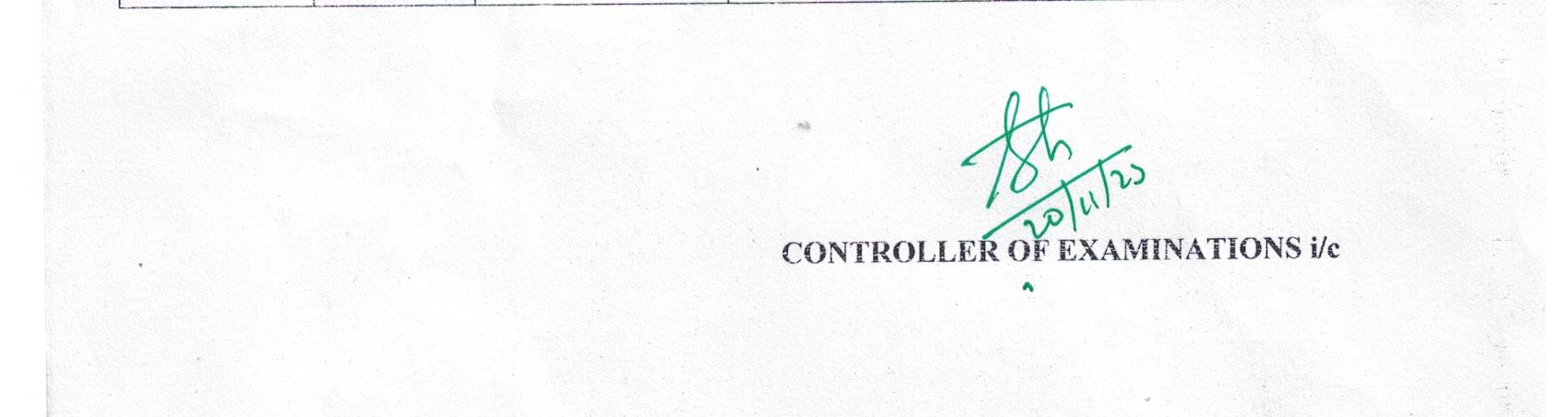 BHARATHIAR UNIVERSITY: COIMBATORE – 641046.SCHOOL OF DISTANCE EDUCATION – OCTOBER 2023PRACTICAL EXAMINATION SCHEDULEVenue: Department of Botany, Bharathiar University, Coimbatore-641046.                 (The students who wrote the examinations for the courses noted against in Coimbatore, Erode, Gudalur, Karur, Madurai, Ooty, Pollachi, Salem, Tirunelveli, Tiruppur, Trichy, Udumalpet, Calicut, Cochin, Kanjirapally, Karunagapally, Kollam, Malappuram, Mavelikkara, Palakkad, Thodupuzha, Thrissur, Trivandrum, Gobichettipalayam, Kannur, Sathyamangalam, Avinashi, Mettupalayam, Hosur, Kumbakonam, Trithala, Pathnamthitta, Mannarkkad, Perumbavoor, The Nilgiris can do the Practical in BU Department)Course: M.Sc BotanyBHARATHIAR UNIVERSITY: COIMBATORE – 641046.SCHOOL OF DISTANCE EDUCATION – OCTOBER 2023PRACTICAL EXAMINATION SCHEDULEVenue: Department of Botany, Bharathiar University, Coimbatore-641046.                 (The students who wrote the examinations for the courses noted against in Coimbatore, Erode, Gudalur, Karur, Madurai, Ooty, Pollachi, Salem, Tirunelveli, Tiruppur, Trichy, Udumalpet, Calicut, Cochin, Kanjirapally, Karunagapally, Kollam, Malappuram, Mavelikkara, Palakkad, Thodupuzha, Thrissur, Trivandrum, Gobichettipalayam, Kannur, Sathyamangalam, Avinashi, Mettupalayam, Hosur, Kumbakonam, Trithala, Pathnamthitta, Mannarkkad, Perumbavoor, The Nilgiris can do the Practical in BU Department)Course: M.Sc BotanyBHARATHIAR UNIVERSITY: COIMBATORE – 641046.SCHOOL OF DISTANCE EDUCATION – OCTOBER 2023PRACTICAL EXAMINATION SCHEDULEVenue: Department of Botany, Bharathiar University, Coimbatore-641046.                 (The students who wrote the examinations for the courses noted against in Coimbatore, Erode, Gudalur, Karur, Madurai, Ooty, Pollachi, Salem, Tirunelveli, Tiruppur, Trichy, Udumalpet, Calicut, Cochin, Kanjirapally, Karunagapally, Kollam, Malappuram, Mavelikkara, Palakkad, Thodupuzha, Thrissur, Trivandrum, Gobichettipalayam, Kannur, Sathyamangalam, Avinashi, Mettupalayam, Hosur, Kumbakonam, Trithala, Pathnamthitta, Mannarkkad, Perumbavoor, The Nilgiris can do the Practical in BU Department)Course: M.Sc BotanyDATESUBJECT CODEREGISTER NUMBER09.12.2023FN(9AM-1PM)Phycology, Mycology, Bacteriology, Virology; Bryophytes, Pteridophytes and Gymnosperms - 13P15MBY1048,20MBY1138,21MBY1006,21MBY1031,21MBY1072,21MBY1132,20MBY1049,20MBY1113,20MBY1059,21MBY1101,20MBY1129,21MBY1040,21MBY1084,21MBY1085,21MBY1049,21MBY1092,19MBY1094,21MBY1088,21MBY1090,20MBY1098,19MBY1050,21MBY1081,21MBY1082,21MBY1143,19MBY0007,18MBY1062,18MBY1078,21MBY1077,20MBY1077,21MBY1076,21MBY1131,21MBY1017,19MBY1056,20MBY1084,19MBY1069,21MBY1026,21MBY113810.12.2023FN(9AM-1PM)Genetics, Plant Breeding and Biostatistics; Cell and Molecular biology; Anatomy, Embryology and Tissue Culture - 13Q20MBY1138,21MBY1006,21MBY1031,21MBY1072,21MBY1075,21MBY1147,20MBY1049,20MBY1059,21MBY1101,20MBY1129,21MBY1040,21MBY1084,21MBY1085,21MBY1049,21MBY1092,19MBY1094,21MBY1090,21MBY1045,19MBY1048,19MBY1062,20MBY1098,19MBY1050,20MBY1087,21MBY1081,21MBY1082,21MBY1143,19MBY0007,18MBY1062,18MBY1078,21MBY1077,19MBY1024,20MBY1077,21MBY1076,21MBY1096,21MBY1128,21MBY1131,21MBY1017,19MBY1056,20MBY1084,19MBY1069,21MBY1026,21MBY1138,21MBY1033,21MBY105402.12.2023FN(9AM-1PM)Environmental Botany and Conservation Biology; Angiosperm Systematics - 23P15MBY1048,18MBY1001,18MBY1045,19MBY1001,19MBY1025,20MBY1001,20MBY1030,20MBY1081,20MBY1090,20MBY1137,20MBY1138,20MBY1140,20MBY2301,21MBY1003,21MBY1004,21MBY1006,21MBY1016,21MBY1018,21MBY1031,21MBY1032,21MBY1038,21MBY1052,21MBY1063,21MBY1070,21MBY1072,21MBY1073,21MBY1075,21MBY1080,21MBY1111,21MBY1123,21MBY1132,21MBY1147,14MBY1213,20MBY1049,21MBY1021,21MBY1037,21MBY1086,21MBY1099,19MBY1063,20MBY1113,20MBY1059,21MBY1101,20MBY1122,20MBY1129,21MBY1039,21MBY1040,21MBY1121,21MBY1122,21MBY1019,21MBY1044,21MBY1084,21MBY1085,21MBY1013,21MBY1012,21MBY1049,21MBY1058,21MBY1092,19MBY1094,20MBY1036,21MBY1041,21MBY108802.12.2023AN(1.30 PM – 5.30 PM)Environmental Botany and Conservation Biology; Angiosperm Systematics - 23P21MBY1090,21MBY1094,21MBY1102,20MBY1017,21MBY1045,19MBY1048,19MBY1062,19MBY1072,19MBY1030,20MBY1098,19MBY1050,21MBY100921MBY1025,21MBY1081,21MBY1082,21MBY1112,21MBY1143,19MBY0007,18MBY1062,18MBY1078,21MBY1077,20MBY1077,21MBY1024,21MBY105121MBY1076,21MBY1096,21MBY1097,21MBY1118,21MBY1128,21MBY1131,21MBY1144,21MBY1106,21MBY1114,21MBY1117,13MBY1151,19MBY103419MBY1043,21MBY1017,19MBY0008,21MBY1028,21MBY1030,19MBY1075,19MBY1056,20MBY1084,21MBY1098,19MBY1069,21MBY1015,21MBY108321MBY1023,21MBY1026,21MBY1138,15MBY1080,19MBY1099,20MBY1073,21MBY1033,21MBY1054,21MBY1068,21MBY1104,21MBY111003.12.2023FN(9AM-1PM)Biotechnology and Genetic Engineering: Plant Physiology and Biochemistry - 23Q18MBY1001,19MBY1001,19MBY1025,20MBY1001,20MBY1030,20MBY1081,20MBY1086,20MBY1090,20MBY1137,20MBY1138,20MBY1140,20MBY2301,21MBY1003,21MBY1004,21MBY1006,21MBY1016,21MBY1018,21MBY1031,21MBY1032,21MBY1038,21MBY1052,21MBY1063,21MBY1070,21MBY1072,21MBY1073,21MBY1075,21MBY1080,21MBY1111,21MBY1123,21MBY1132,21MBY1147,14MBY1213,20MBY1049,21MBY1021,21MBY1037,21MBY1086,21MBY1099,19MBY1063,20MBY1113,20MBY1059,21MBY1101,20MBY1122,20MBY1129,21MBY1039,21MBY1040,21MBY1121,21MBY1122,20MBY1002,21MBY1019,21MBY1044,21MBY1084,21MBY1085,21MBY1013,21MBY1012,21MBY1049,21MBY1058,21MBY1092,19MBY1094,20MBY1036,21MBY1041,21MBY108803.12.2023AN(1.30 PM -5.30 PM)Biotechnology and Genetic Engineering: Plant Physiology and Biochemistry - 23Q21MBY1090,21MBY1094,21MBY1102,20MBY1017,20MBY1052,21MBY1045,19MBY1048,19MBY1072,19MBY1030,20MBY1098,17MBY0001,19MBY105020MBY1087,21MBY1009,21MBY1025,21MBY1081,21MBY1082,21MBY1112,21MBY1143,19MBY0007,18MBY1062,18MBY1078,21MBY1077,20MBY107721MBY1024,21MBY1051,21MBY1076,21MBY1096,21MBY1097,21MBY1118,21MBY1128,21MBY1131,21MBY1144,21MBY1106,21MBY1114,21MBY111713MBY1151,19MBY1040,21MBY1017,19MBY0008,21MBY1028,21MBY1030,19MBY1075,19MBY1056,20MBY1084,21MBY1098,19MBY1069,21MBY101521MBY1083,21MBY1023,21MBY1026,21MBY1138,15MBY1080,19MBY1099,20MBY1073,21MBY1033,21MBY1054,21MBY1068,21MBY1104,21MBY1110